HWES Physical EducationWeek 10Grades			      Spatial Awareness/Manipulative/Locomotor/Fitness1st-3rd						        Halloween Obstacle CourseMuscle of the Month: BicepExercises (10 minutes)10 Jumping JacksArm Stretches (R/L)Leg Stretches (R/L/Middle)On your BottomLeg Stretches (R/L/Middle)Butterfly10 push upsI CAN….practice manipulative, locomotor, balancing, and fitness skills using a halloween theme. Lesson (25 minutes)Equipment Needed: 2 volleyball stands, 2 large parachutes, rope swing, 10 bowling pins (ghosts), swimming pool, 15 tumbling mats, 7 tables, 2 volleyball nets, 12 cones, 4 step up steps, 11 hula hoops, 2 scooters, 5 black table clothsInstructions:Have the PE stars go through the obstacle course first so that they can help with the stations.Line the students in two lines on the stageLet the students enter two by two.Continue the obstacle course until time to go.Set up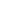 